ای امة اللّه شکرانه فيض رحمان در اين اوان عبارت از…حضرت عبدالبهاءOriginal English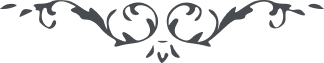 ١٥٣ ای امة اللّه شکرانه فيض رحمان در اين اوان عبارت از نورانيّت قلب و احساسات وجدانست حقيقت شکرانه اينست . و امّا شکرانه بتقرير و تحرير هر چند دلپذير است ولی بالنّسبه بآن مجاز است چه که اساس احساسات روحانيّه است و انبعاثات وجدانيّه اميدوارم که بآن مؤيّد گردی. امّا عدم استعداد و استحقاق در يوم ميعاد مانع از فيض وجود نه زيرا يوم فضلست نه عدل و اعطاء کلّ ذی حقّ حقّه عدلست پس نظر باستعداد خود نکن نظر بفضل بيمنتهای جمال ابهی نما که فيضش شاملست و فضلش کامل. از خدا خواهم که بعون و عنايت حق در تدريس معانی حقيقی تورات نهايت فصاحت و بلاغت و اقتدار و مهارت بنمائی توجّه بملکوت الهی کن و استفاضه از فيض روح القدس و زبان بگشا تأييدات روح ميرسد. و امّا آنشمس عظيم که در رؤيا ديدی آن حضرت موعود است و انوارش فيوضاتش و سطح آب جسم شفّاف يعنی قلوب صافيه است و امواج آن هيجان قلوبست و اهتزاز نفوس يعنی احساسات روحانيّه است و سنوحات رحمانيّه حمد کن خدا را که در عالم رؤيا چنين مکاشفه حاصل شد. امّا مقصود از اينکه انسان بکلّی خود را فراموش نمايد اينست که بسرّ فدا قيام نمايد و آن محويّت احساسات بشريّه است و اضمحلال اخلاق مذمومه که ظلمات کونيّه است نه اينکه صحّت جسمانی مبدّل بضعف و ناتوانی شود. بدرگاه احديّت عجز و نياز آرم که برکات آسمانی و مغفرت رحمانی شامل حال مادرعزيز و خواهران و خويشان مهربان گردد علی الخصوص خواستگارت که ناگهان از اينجهان بجهان ديگر شتافت * 